Expense Claim FormExpense Claim FormExpense Claim FormExpense Claim FormExpense Claim FormExpense Claim Form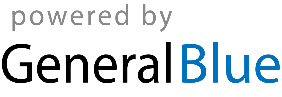 Company Name: Company Name: Company Name: Company Name: Company Name: Expense PeriodExpense PeriodEmployee Name: Employee Name: Employee Name: Employee Name: Employee Name: FromToDepartment: Department: Department: Department: Department: *Don’t forget to attach receipts**Don’t forget to attach receipts*Itemized ExpensesDateDescriptionDescriptionDescriptionDescriptionCategoryAmount PaidSubtotal:Employee Signature:Employee Signature:Date:Advance Payment:Total Reimbursement: